Publicado en  el 03/06/2015 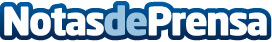 Mireia, nominada para el Princesa de AsturiasDatos de contacto:Nota de prensa publicada en: https://www.notasdeprensa.es/mireia-nominada-para-el-princesa-de-asturias_1 Categorias: Otros deportes http://www.notasdeprensa.es